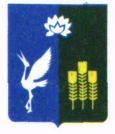 АДМИНИСТРАЦИЯКРАСНОКУТСКОГО СЕЛЬСКОГО ПОСЕЛЕНИЯСПАССКОГО МУНИЦИПАЛЬНОГО РАЙОНАПРИМОРСКОГО КРАЯПОСТАНОВЛЕНИЕ В соответствии с Федеральным законом от  № 131-ФЗ «Об общих принципах организации местного самоуправления в Российской Федерации», ст. 49,50 Уголовного кодекса Российской Федерации, ст. 25, 39 Уголовно-исполнительным кодексом Российской Федерации, администрация Краснокутского сельского поселения Спасского муниципального районаПОСТАНОВЛЯЕТ:Внести изменения в Приложение № 1 к постановлению следующие изменения:1) исключить из перечня мест для отбывания осужденными наказания в виде обязательных работ:ИП «Тимохин М.С.»Настоящее постановление вступает в силу со дня опубликования и подлежит размещению на официальном сайте Администрации Краснокутского сельского поселения Спасского муниципального района Приморского края в сети Интернет краснокутское.рф.Контроль за исполнением настоящего постановления оставляю за собой. Глава Краснокутского сельского поселения				                       	         А.Б.  Петриченко      Приложение № 1 к постановлению администрацииКраснокутского сельского поселения от 18.05.2018 года № 19Перечень мест отбывания осужденными наказанияВ виде обязательных работГлава Краснокутского 	А.Б. Петриченкосельского поселенияПриложение № 2 К постановлению администрацииКраснокутского сельского поселения от 18.05.2018 года № 19Перечень видов обязательных работГлава Краснокутского 	А.Б. Петриченкосельского поселения             30 апреля 2020 года          с. Красный Кут                           № 16О внесении изменений в постановление Администрации Краснокутского сельского поселения №19 от 18.05.2018 года « Об утверждении мест для отбывания осужденными наказания в виде обязательных и исправительных работ, перечня видов обязательных работ» № п/пНаименование юридического лицаМесто нахождения юридического лица, адрес, телефонВремя суток отведенное для трудоиспользования осужденных1Администрация Краснокутского сельского поселения Спасский район, с. Красный Кут, ул. Октябрьская, 8аТел. 93-200Дневное время2КФХ «Балуев В.В.»Спасский район, с. Вишневка, ул. Зелёная, д.13Тел. 8-902-528-86-96Дневное время3МКУ « ЖКХ Спасский »Спасский район, с. Спасское, ул. Ханкайская  46Дневное время1Работы по благоустройству2Уборка снега с крыш и территорий3Подсыпка гравия и песка на дорогах4Погрузочно-разгрузочные работы5Уборка подъездов жилых домов6Земляные работы7Обрезка веток для обеспечения видимости на дорогах8Скашивание травы и вырубка кустарника на обочинах, откосах, полосе отвода, уборка порубочных остатков9Приведение в порядок кладбищ и мест захоронения10Иные общественно полезные работы не требующие предварительной и профессиональной подготовки